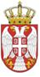 Република СрбијаОСНОВНА ШКОЛА „КРАЉ ПЕТАР  I“        Ниш, Војводе Путника бр. 1           Број: 610-1078/2-2-2022- 05        Датум:14. 09. 2022. годинеИЗВОГ ИЗ ЗАПИСНИКА СА  2.  СЕДНИЦЕ САВЕТА РОДИТЕЉА ОДРЖАНЕ ДАНА 14. 09. 2022. ГОДИНЕ СА ПОЧЕТКОМ У 17 ЧАСОВА	1. Донета одлука о  усвајање записника са претходне седнице Савета родитеља	2.Донета Одлука о разматрању  Извештаја о  успеху и дисциплини  ученика на крају школске 2021/22. године ; 	3. Донета Одлука о разматрању  Извештаја о завршном испиту у школској 2021/22. години;	4. Донета Одлука о усвајању Извештаја о реализацији Плана рада Савета родитеља у школској 2021/22.. години;	5. Донета Одлука о разматрању  Извештаја о  раду Стручног актива за развојно планирање о реализацији Развојног плана Школе за школску 2021/22.године;	6. Донета Одлука о разматрању  Извештаја о раду Стручног актива за развој предшколског и школског програма  о реализацији Предшколског и Школског програма за школску 2021/22.. годину – програма образовања и васпитања; 7. Донета Одлука о разматрању  Извештаја о самовредновању;	8. Донета Одлука о разматрању  Извештаја о раду Школе – Извештај о остваривању Годишњег плана рада школе у школској 2021/22.  години;	9. Донета Одлука о разматрању  Извештаја о раду директора Школе ;	10. Донета Одлука о разматрању предлога Годишњег плана рада школе за школску 2022/23. годину;Записничар:Драгана Видаковић